Resources on fruit evolutionCompiled by Margaret Waterman, BioQUEST Curriculum ConsortiumWatermelonOrigin and emergence of the sweet dessert watermelon, Citrullus lanatus Harry S. Paris* Annals of Botany 116: 133–148, 2015 doi:10.1093/aob/mcv077, available online at www.aob.oxfordjournals.orgHas many images, but not free to reusehttps://academic.oup.com/aob/article/116/2/133/180059/ A national geographic article on watermelons (started in Africa)https://www.nationalgeographic.com/news/2015/08/150821-watermelon-fruit-history-agriculture/#/4historywatermelon.jpg EggplantsArticle Source: Wild Relatives of the Eggplant (Solanum melongena L.: Solanaceae): New Understanding of Species Names in a Complex GroupKnapp S, Vorontsova MS, Prohens J (2013) Wild Relatives of the Eggplant (Solanum melongena L.: Solanaceae): New Understanding of Species Names in a Complex Group. PLOS ONE 8(2): e57039. https://doi.org/10.1371/journal.pone.0057039. https://journals.plos.org/plosone/article/citation?id=10.1371/journal.pone.0057039Contrasting photos of wild and cultivated. Many many cultivated species.  New naming and taxonomic info, Bananas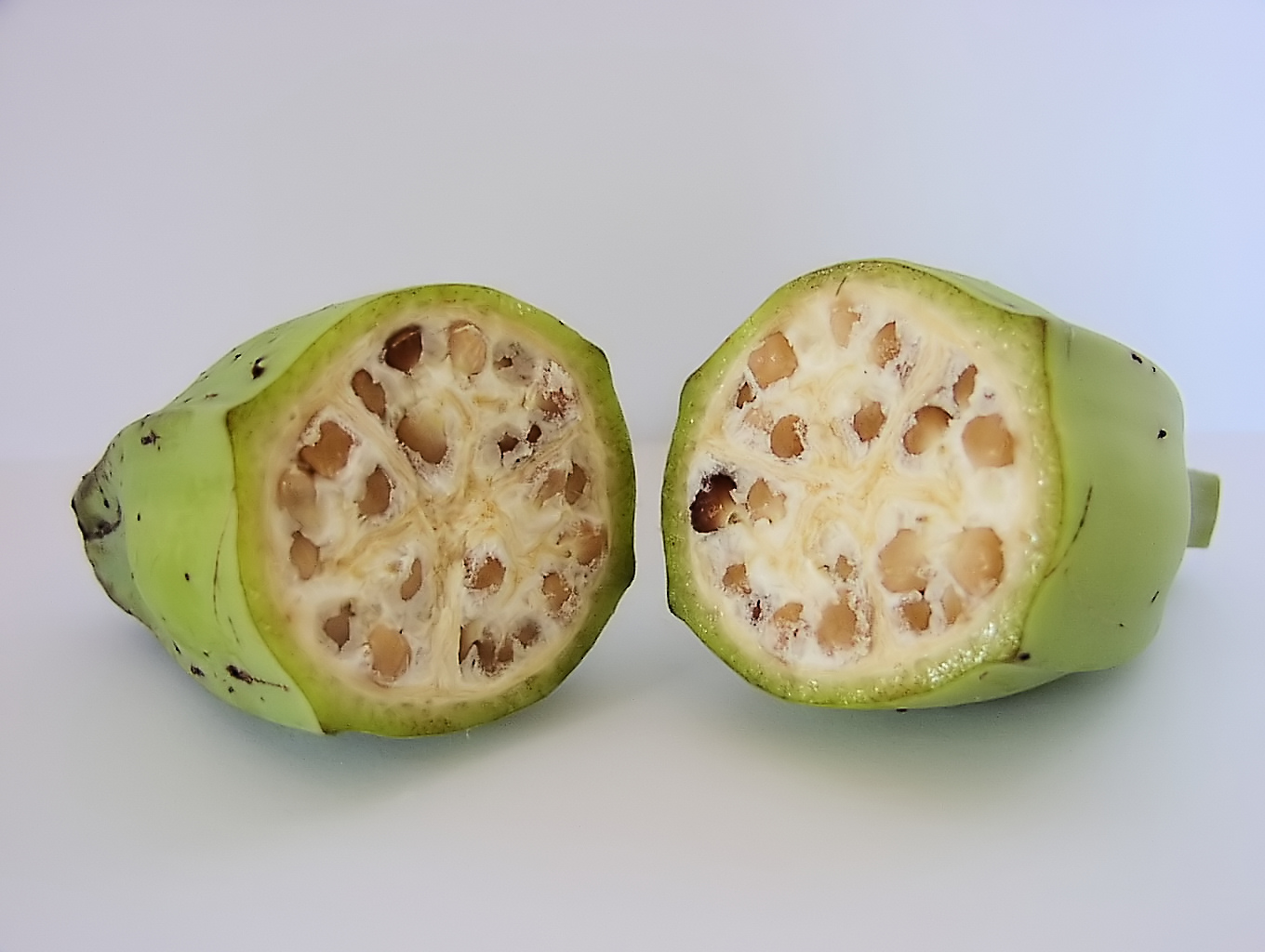 https://commons.wikimedia.org/wiki/File:Inside_a_wild-type_banana.jpg       https://upload.wikimedia.org/wikipedia/commons/e/eb/Inside_a_wild-type_banana.jpgCC free to usehttps://web.archive.org/web/20070829105533/http://www.apscience.org.au/projects/PBF_02_3/pbf_02_3.htmArticle on banana cultivation in  "Tracing antiquity of banana cultivation in Papua New Guinea". The Australia & Pacific Science Foundation.  2007 (Uses “wayback machine” to get,)An improved banana reference genome sequence 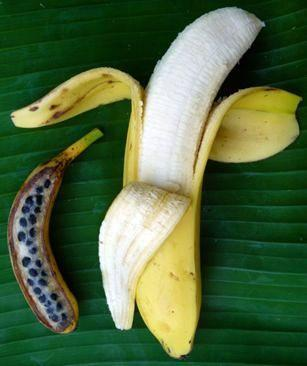 https://www.cirad.fr/en/our-research/research-results/2016/an-improved-banana-reference-genome-sequenceCornhttps://learn.genetics.utah.edu/content/evolution/corn/  Older article, has flash in it, but good info from reliable source.     Educational use of this information for classroom-use purposes is permitted for individual teachers and educators, or students provided that no fee is charged and credit is attributed to: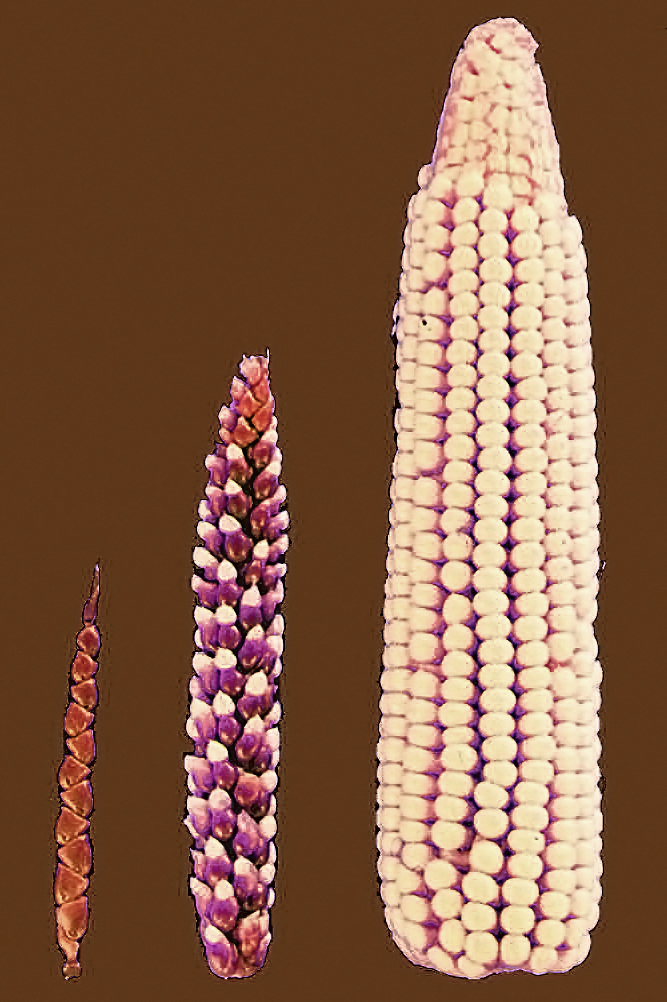 Genetic Science Learning Center, University of Utah, http://learn.genetics.utah.edu.No specific request for permission is needed for this purpose.https://upload.wikimedia.org/wikipedia/commons/a/a7/Cornselection.jpgSmithsonian article on corn evolutionhttps://www.smithsonianmag.com/smart-news/lend-me-your-ears-tale-evolution-from-year-old-corn-cob-180961133/.     Lend Me Your Ears: A Tale of Evolution From a 5,310-Year-Old Corn Cob.   By Danny Lewissmithsonian.com. November 17, 2016